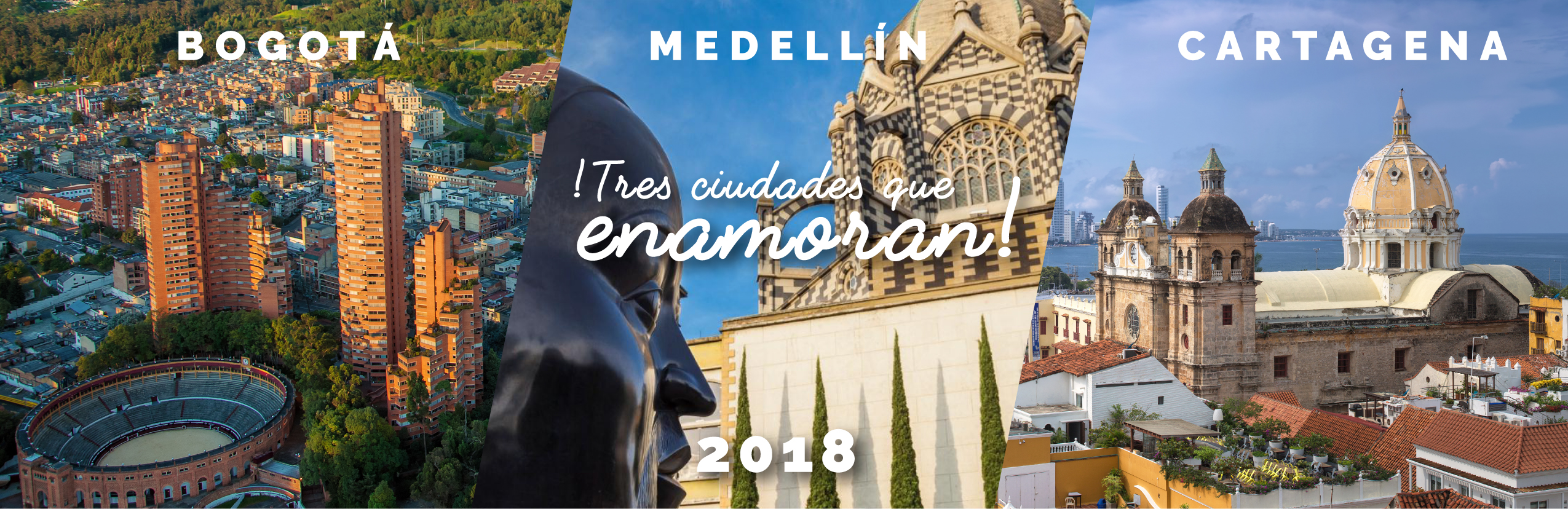 LA TARIFA INCLUYE:
BOGOTÁTraslado Aeropuerto – Hotel – Aeropuerto en regular 3 noches de alojamiento en el hotel elegido con desayuno buffet 	City tour con visita a Monserrate regular Visita a la Catedral de Sal de Zipaquirá en regular MEDELLINTraslado Aeropuerto – Hotel – Aeropuerto en regular 2 noches de alojamiento en el hotel elegido con desayuno buffet incluido City tour por el norte turístico de la ciudad con Metro cable en regular CARTAGENATraslado Aeropuerto – Hotel – Aeropuerto en regular 3 noches de alojamiento en el hotel elegido con desayuno buffet incluido City tour con visita al Castillo de San Felipe en regular Visita a Islas del Rosario (Isla del sol o Isla del Encanto) con almuerzo típico incluido y Traslados hotel - muelle -  hotel en regular APLICACIÓN PV-8BMC-C2ETarifas Comisionables Precios por persona en dólares americanosVigencia del programa: 22 de febrero al 20 de diciembre de 2018. Excepto para temporada de Semana Santa (24 de marzo al 01 abril 2018), Colombiatex (22 al 26 de enero 2018), Colombia Moda y Feria de Flores (23 de julio al 12 de agosto 2018), Expocamacol (21 al 25 de agosto de 2018). Tarifas sujetas a cambiosTarifas aplican para mínimo 2 pasajeros viajando juntosAplica suplementos para traslados en horario nocturnoEl tour a Islas del Rosario siempre es regular, no aplica para privadoAplica suplemento pasajero viajando solo en regular US$150 p/p Aplican suplementos para servicio en privado US$ 184 p/p (de 2 a 4 pasajeros) y pasajero viajando solo en privado US$ 585 p/p.ACT: 13 ABRIL DE 2018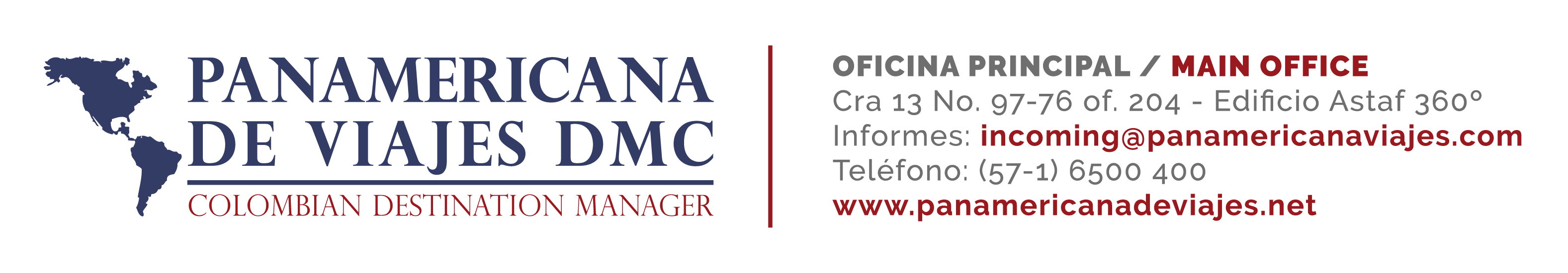 CATEGORÍA BOGOTÁ  MEDELLÍN CARTAGENA 3*GHL Style El Belvedere, Dann Norte *, NH Metrotel Mi Hotel *, Poblado Alejandría *, BH Poblado Atlantic Lux*, Regatta* , Holiday Inn Express Bocagrande* 4*Dann Carlton 103*, Atton Bogota 100, 116 Hotel*Four Points by Sheraton , Poblado Plaza* , Diez Hotel*Radisson Cartagena*, Caribe* , Capilla del Mar* 5*Casa Dann Carlon* , NH Royal Pavillon , Estelar La Fontana Portón Medellín , Estelar Milla de Oro , NH Collection Royal MedellínAméricas Torre del Mar*, Estelar Cartagena de Indias* , Intercontinental LUXURY B.O.G, Sofitel Victoria Regia , EK HotelPark 10, Intercontinental Sophia Hotel , Ananda Hotel Boutique , Bantu Hotel TARIFAS POR PERSONA / USD (Min 2 personas)TARIFAS POR PERSONA / USD (Min 2 personas)TARIFAS POR PERSONA / USD (Min 2 personas)TARIFAS POR PERSONA / USD (Min 2 personas)TARIFAS POR PERSONA / USD (Min 2 personas)CAREGORIA  SGLDBLTPLCHD 3*1.0747256804954*1.2598237705145*1.580975N/A526LUXURY 2.0751.243N/AN/A